THE MINISTRY OF EDUCATION AND SCIENCE OF THE RUSSIAN FEDERATIONNATIONAL RESEARCH TOMSK STATE UNIVERSITYThe Faculty of Physics Conference Programme1st Conference of TSU Physics Students16 May 2016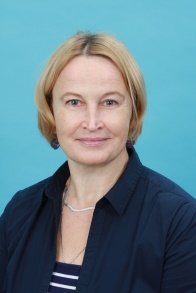 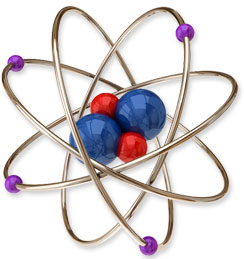 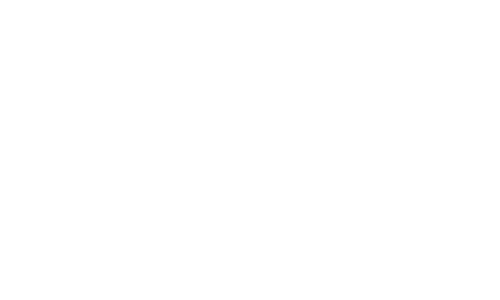 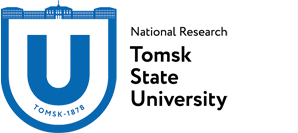 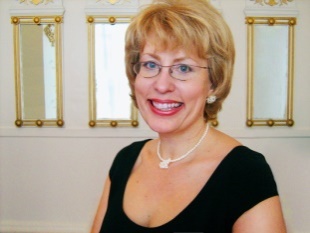 Dear Friends and Colleagues, It is our great pleasure to invite you to attend the 1st Conference of TSU Physics Students. You will have an opportunity to share your research results and experiences in studying physics, receive feedback from a scientific committee, test your communication skills and meet people who share the same passion for physics. Our life and work are getting more and more dependent on physics and its discoveries. Let us appreciate this blissful moment when we can come together, talk, discuss, share, doubt, believe and find out more about physics from each other.The conference is structured into 2 main sections: Plenary and Poster, each of these sections involving 1st year and senior students. The participants can present their work in form of posters or as oral presentations. The programme of the event promises to blend academic, social and cultural experiences and offers the participants a great experience. The scientific committee from the Faculty of Physics and the Faculty of Foreign Languages are going to evaluate the participants’ presentations by taking into consideration their scientific relevance, originality and knowledge level of the subject matter of the participants. Awards for the best plenary papers will be given. All participants will be awarded certificates.Welcome to our first Student Conference held at the Faculty of Physics!On behalf of the organising committee Dean of the Faculty of Physics Professor Olga N. Chaikovskaya .Deputy Dean for Research at the Faculty of Foreign Languages,Associate Professor Olga A. ObdalovaVenue: Research Library Tomsk State University 34 Lenin ave.Tomsk Organising CommitteeOlga Chaikovskaya, Dean of the Faculty of Physics, Doctor of Physics and Mathematics, Professor   Olga Obdalova, Associate Professor, Deputy Dean for Research at the Faculty of Foreign Languages, Irina Savitskaya, Project Manager, Senior Lecturer Elena Gulbinskaya, Senior Lecturer, the Faculty of Foreign LanguagesOlga Nagel, Associate Professor, the Faculty of Foreign LanguagesAleksandra Nabiullina, Lecturer, the Faculty of Foreign Languages  Olga Zubkova, Lecturer, the Faculty of Foreign Languages  Yan Chemezov, Lecturer, the Faculty of Foreign Languages Student Organising CommitteeChairman: Dmitriy Ezhov, group 523Irina Gritsenko, 554-1Yuliia Isachenko, group 552-1 Anastasiia Koniushenko, group 552-1Anastasiia Kravchenko, group 552-1Irina Krylova, group 552-1Aleksey Tuchak, 552-1Polina Shnaider, group 552-1Anastasiia Shubina, group 552-1Key-note Speakers Strong electromagnetic fields in modern physicsDr. Tiago Carlos Adorno de Freitas, Post Doc in Theoretical Physics (TSU) Educational system in IndiaMurali Balasubramoniam Krishna, Post Doc in Theoretical Physics (TSU) Welcometo the 1-st Conferenceof TSU Physics Students15:30-16:00Conference Registration16:00-16:15Opening Ceremony16:15-17.15Oral Session17.15-17:45Poster Session17:45-18:00Closing Ceremony15:30-16:00Opening Ceremony16:15-17:15Oral Session Ivan Bagrintsev Quantum computing: to be or not to beAnastasiia Belova “Expanded local mode” approach applied to ethylene moleculeElena Bekhtereva, Doctor of Physics and Mathematics, ProfessorIvan Bagrintsev Quantum computing: to be or not to beAnastasiia Belova “Expanded local mode” approach applied to ethylene moleculeElena Bekhtereva, Doctor of Physics and Mathematics, ProfessorEzher Biteshev Augmental  reality: the fascinating worldEzher Biteshev Augmental  reality: the fascinating worldEkaterina Belozyorova, Rustam Peerov The standard model in elementary particles physicsEkaterina Belozyorova, Rustam Peerov The standard model in elementary particles physicsEvgeniy Goncharov The Fusion EnergyEvgeniy Goncharov The Fusion EnergyMaria Goroshko Shape memory AlloysMaria Goroshko Shape memory AlloysDmitriy EzhovNon-linear absorption in CaSexSx-1 crystals under high power laser excitationValeriy Svetlichnyi, Candidate in Physics and Mathematics, Associate ProfessorDmitriy EzhovNon-linear absorption in CaSexSx-1 crystals under high power laser excitationValeriy Svetlichnyi, Candidate in Physics and Mathematics, Associate ProfessorNatalia ZhludkoLinear dynamic systems with higher derivativesSemen Lyakhovich, Doctor of Physics and Mathematics, Professor, Aleksei Sharapov, Doctor of Physics and Mathematics, ProfessorNatalia ZhludkoLinear dynamic systems with higher derivativesSemen Lyakhovich, Doctor of Physics and Mathematics, Professor, Aleksei Sharapov, Doctor of Physics and Mathematics, ProfessorIgor Kamyshev, Artyom FuchsMedical OpticsIgor Kamyshev, Artyom FuchsMedical OpticsOleg Kolesnikov Relation between generating function and generator of canonical (anticanonical) transformationPeter Lavrov, Doctor of Physics and Mathematics, Professor Tatyana Nevzorova Review of the article: “Total volcanic stratospheric aerosol optical depths
and implications for global climate change”Oleg Kolesnikov Relation between generating function and generator of canonical (anticanonical) transformationPeter Lavrov, Doctor of Physics and Mathematics, Professor Tatyana Nevzorova Review of the article: “Total volcanic stratospheric aerosol optical depths
and implications for global climate change”Marina PanchenkoTHERMOELASTIC γ-α' MARTENSITIC TRANSFORMATION WITH SHAPE MEMORY EFFECT AND SUPERELASTICITY IN SINGLE CRYSTALS OF ALLOYS FeNiCoAlNb Irina Kireeva, Doctor of Physics and Mathematics, Professor, Yuriy Chumlaykov, Doctor of Physics and MathematicsMarina PanchenkoTHERMOELASTIC γ-α' MARTENSITIC TRANSFORMATION WITH SHAPE MEMORY EFFECT AND SUPERELASTICITY IN SINGLE CRYSTALS OF ALLOYS FeNiCoAlNb Irina Kireeva, Doctor of Physics and Mathematics, Professor, Yuriy Chumlaykov, Doctor of Physics and MathematicsSergey FilukovRici-flat spacetimes and superintegrable modelsAnton Galajinski, Doctor of Physics and Mathematics, ProfessorSergey FilukovRici-flat spacetimes and superintegrable modelsAnton Galajinski, Doctor of Physics and Mathematics, ProfessorAlexandr Khoroshikh Interstellar EnginesAlexandr Khoroshikh Interstellar EnginesYana ChizhmakovaVibrational kinetic energy operator for the AB4-type moleculesAndrey Nikitin, Doctor of Physics and Mathematics, ProfessorYana ChizhmakovaVibrational kinetic energy operator for the AB4-type moleculesAndrey Nikitin, Doctor of Physics and Mathematics, ProfessorEkaterina ShmidtSTRUCTURE OF TANTALUM-IMPLANTED TITANUM NICKELIDE SURFACE LAYERS Tamara Poletika, Doctor of Physics and Mathematics, Professor, Ludmila Meisner, Doctor of Physics and Mathematics, ProfessorEkaterina ShmidtSTRUCTURE OF TANTALUM-IMPLANTED TITANUM NICKELIDE SURFACE LAYERS Tamara Poletika, Doctor of Physics and Mathematics, Professor, Ludmila Meisner, Doctor of Physics and Mathematics, ProfessorIgor Shvets  Formation of the bismuth-bilayer film at BiTeCl surface by atomic hydrogen depositionVladimir Kuznetsov, Candidate in Physics and Mathematics, Associate ProfessorIgor Shvets  Formation of the bismuth-bilayer film at BiTeCl surface by atomic hydrogen depositionVladimir Kuznetsov, Candidate in Physics and Mathematics, Associate Professor17:15-17:45Poster SessionIrina Bessonova, Anna Menchikova, Stanislav Minaev DiffusionIrina Bessonova, Anna Menchikova, Stanislav Minaev DiffusionAnastasiya Evdokimova, Miroslava Cherepanova, Oleg Emelyanov, Nikita Polomarchuk Newtonian FluidAnastasiya Evdokimova, Miroslava Cherepanova, Oleg Emelyanov, Nikita Polomarchuk Newtonian FluidAndrew Zhdanov, Ilmurat Oshurov, Michael Krekov Physics in medicine: perspectives and opportunitiesAndrew Zhdanov, Ilmurat Oshurov, Michael Krekov Physics in medicine: perspectives and opportunitiesSeyavush Ismatulaev ExoplanetsSeyavush Ismatulaev ExoplanetsKaterina Kareva, Anastasiya Saraeva, Olga Shevtsova Carbyne – a new super strong materialKaterina Kareva, Anastasiya Saraeva, Olga Shevtsova Carbyne – a new super strong materialAlyona Klimova The Doppler EffectAlyona Klimova The Doppler EffectAlexander Kuzmin, Anastasiya Bortnik Paradoxes of elementary particles physicsDmitry Lataev Ball Lightning: the first evidence on videoAlexander Kuzmin, Anastasiya Bortnik Paradoxes of elementary particles physicsDmitry Lataev Ball Lightning: the first evidence on videoMikhail Lezhnin, Aleksey Tuchak Light-field camera: technology and perspectivesMikhail Lezhnin, Aleksey Tuchak Light-field camera: technology and perspectivesEkaterina Mordasova, Irina Gritsenko, Tatyana Silantyeva, Yaroslava Panteleeva FerrofluidEkaterina Mordasova, Irina Gritsenko, Tatyana Silantyeva, Yaroslava Panteleeva FerrofluidRegina Mukhamedova, Michael Kukanov Exoplanets: potential habitabilityRegina Mukhamedova, Michael Kukanov Exoplanets: potential habitabilityIvan Retuntsev, Pavel Fokin, Denis Gomboev, Konstantin Turov, Nikita Sorokin Space ElevatorIvan Retuntsev, Pavel Fokin, Denis Gomboev, Konstantin Turov, Nikita Sorokin Space ElevatorDariya Rzheutskaya, Ekaterina Zhavoronkova, Ekaterina Shmidt The Nobel Prize winners in physics: latest discoveriesDariya Rzheutskaya, Ekaterina Zhavoronkova, Ekaterina Shmidt The Nobel Prize winners in physics: latest discoveriesVera Vilisova HeleoshereMatvey Vishnevski, Mark KruglyakovGELS AND NANOWIRES Vera Vilisova HeleoshereMatvey Vishnevski, Mark KruglyakovGELS AND NANOWIRES Eleonora Yanushonite, Diana Barashkova Black hole: danger or salvationEleonora Yanushonite, Diana Barashkova Black hole: danger or salvationIgor Yakovlev, Eleonora Okoneshnikova Magnetic LiquidIgor Yakovlev, Eleonora Okoneshnikova Magnetic Liquid17:45-18:00Closing Ceremony